РЕШЕНИЕГлазовской городской Думыседьмого созыва№ 96										26 мая 2021 годаОб утверждении Порядка проведения осмотра зданий, сооружений в целях оценки их технического состояния и надлежащего технического обслуживания в соответствии с требованиями технических регламентов к конструктивным и другим характеристикам надежности и безопасности объектов, требованиями проектной документации указанных объектов на территории муниципального образования «Город Глазов»В соответствии с пунктом 8 части 3 статьи 8, частью 11 статьи 55.24 Градостроительного кодекса Российской Федерации, Федеральным законом от 06.10.2003 № 131-ФЗ «Об общих принципах организации местного самоуправления в Российской Федерации», руководствуясь Уставом муниципального образования «Город Глазов»,Глазовская городская Дума решает:Утвердить прилагаемый Порядок проведения осмотра зданий, сооружений в целях оценки их технического состояния и надлежащего технического обслуживания в соответствии с требованиями технических регламентов к конструктивным и другим характеристикам надежности и безопасности объектов, требованиями проектной документации указанных объектов на территории муниципального образования «Город Глазов».Глава города Глазова                                                            С.Н. КоноваловПредседатель Глазовской городской Думы                                               И.А. Волковгород Глазов«27» мая 2021 года Утвержденрешением Глазовской городской Думы от 26.05.2021 № 96Порядокпроведения осмотра зданий, сооружений в целях оценки их технического состояния и надлежащего технического обслуживания в соответствии с требованиями технических регламентов к конструктивным и другим характеристикам надежности и безопасности объектов, требованиями проектной документации указанных объектов на территории муниципального образования «Город Глазов»1.Общие положения1.1. Порядок проведения осмотра зданий, сооружений в целях оценки их технического состояния и надлежащего технического обслуживания в соответствии с требованиями технических регламентов к конструктивным и другим характеристикам надежности и безопасности объектов, требованиями проектной документации указанных объектов на территории муниципального образования «Город Глазов» (далее – Порядок) устанавливает процедуру организации и проведения Администрацией города Глазова осмотра зданий, сооружений, расположенных на территории муниципального образования «Город Глазов», в целях оценки их технического состояния и надлежащего технического обслуживания в соответствии с требованиями технических регламентов к конструктивным и другим характеристикам надежности и безопасности объектов, требованиями проектной документации указанных объектов (далее - осмотр зданий, сооружений), а также порядок и сроки направления лицам, ответственным за эксплуатацию зданий, сооружений, рекомендаций о мерах по устранению выявленных нарушений.1.2. Настоящий Порядок не применяется в отношении зданий и сооружений, расположенных на территории муниципального образования «Город Глазов», если при эксплуатации зданий, сооружений осуществляется государственный контроль (надзор) в соответствии с федеральными законами.1.3. Цель осмотра зданий, сооружений - оценка их технического состояния и надлежащего технического обслуживания в соответствии с требованиями технических регламентов к конструктивным и другим характеристикам надежности и безопасности объектов, требованиями проектной документации указанных объектов.1.4. Основными задачами проведения осмотров зданий, сооружений являются:1.4.1. Обеспечение соблюдения требований законодательства, в том числе, технических регламентов при эксплуатации зданий, сооружений.1.4.2. Обеспечение выполнения мероприятий, направленных на предотвращение возникновения аварийных ситуаций при эксплуатации зданий, сооружений.1.4.3. Защита законных прав и интересов физических и юридических лиц при эксплуатации зданий и сооружений.1.5. В настоящем Порядке используются следующие основные понятия:1) здание – результат строительства, представляющий собой объемную строительную систему, имеющую надземную и (или) подземную части, включающую в себя помещения, сети инженерно-технического обеспечения и системы инженерно- технического обеспечения и предназначенную для проживания и (или) деятельности людей, размещения производства, хранения продукции или содержания животных;2) сооружение – результат строительства, представляющий собой объемную, плоскостную или линейную строительную систему, имеющую наземную, надземную и (или) подземную части, состоящую из несущих, а в отдельных случаях и ограждающих строительных конструкций и предназначенную для выполнения производственных процессов различного вида, хранения продукции, временного пребывания людей, перемещения людей и грузов;3) под надлежащим техническим состоянием зданий, сооружений понимаются поддержание параметров устойчивости, надёжности зданий, сооружений, а также исправность строительных конструкций, систем инженерно-технического обеспечения, сетей инженерно-технического обеспечения, их элементов в соответствии с требованиями технических регламентов, проектной документации;4) лицо, ответственное за эксплуатацию здания, сооружения – собственник здания, сооружения или лицо, которое владеет зданием, сооружением на ином законном основании (на праве аренды, хозяйственного ведения, оперативного управления и другое) в случае, если соответствующим договором, решением органа государственной власти или органа местного самоуправления установлена ответственность такого лица за эксплуатацию здания, сооружения, либо привлекаемое собственником или таким лицом в целях обеспечения безопасной эксплуатации здания, сооружения на основании договора физическое или юридическое лицо.1.6. Финансирование деятельности по проведению осмотров осуществляется за счет средств бюджета муниципального образования «Город Глазов» в порядке, определенном бюджетным законодательством РФ.2. Проведение осмотра зданий, сооружений, выдача рекомендаций по устранению выявленных нарушений2.1. Осмотр зданий, сооружений проводится на основании письменного заявления физического или юридического лица о нарушении требований законодательства Российской Федерации к эксплуатации зданий, сооружений, о возникновении аварийных ситуаций в зданиях, сооружениях или возникновении угрозы разрушения зданий, сооружений (далее – заявление), поступившего в органы местного самоуправления муниципального образования «Город Глазов». Заявление направляется в Управление архитектуры и градостроительства Администрации города Глазова (далее - Управление).2.2. Поступившее в органы местного самоуправления муниципального образования «Город Глазов» заявление в отношении зданий, сооружений, за эксплуатацией которых осуществляется государственный контроль (надзор), направляется в орган, осуществляющий государственный контроль (надзор) при эксплуатации зданий, сооружений, в течение пяти дней со дня его регистрации. В случае поступления заявления о возникновении аварийной ситуации в зданиях, сооружениях или возникновении угрозы разрушения зданий, сооружений, за эксплуатацией которых осуществляется государственный контроль (надзор), указанное заявление направляется в орган, осуществляющий в соответствии с федеральными законами государственный контроль (надзор) при эксплуатации зданий, сооружений, в течение не более двух календарных дней с момента регистрации заявления.2.3. Управление в течение одного рабочего дня, со дня поступления заявления, направляет межведомственный запрос о предоставлении сведений, содержащихся в Едином государственном реестре недвижимости о правообладателе указанного в заявлении здания, сооружения, в порядке, предусмотренном законодательством. 2.4.Срок проведения осмотра зданий, сооружений по заявлениям о нарушении требований законодательства РФ к эксплуатации зданий, сооружений и выдачи рекомендаций составляет не более двадцати календарных дней со дня регистрации заявления. Срок проведения осмотра зданий, сооружений по заявлениям о возникновении аварийных ситуаций в зданиях, сооружениях или возникновении угрозы разрушения зданий, сооружений срок проведения осмотра и выдачи рекомендаций составляет не более двух рабочих дней со дня регистрации заявления. 2.5. Для проведения осмотра зданий и сооружений в целях оценки их технического состояния и надлежащего технического обслуживания создается комиссия. Положение и состав комиссии утверждаются постановлением Администрации города Глазова. 2.6. Заявитель и лицо, ответственное за эксплуатацию здания, сооружения, члены комиссии извещаются Управлением о дате и времени проведения осмотра не позднее, чем за три рабочих дня до даты проведения осмотра заказным письмом с уведомлением о вручении, телефонограммой или телеграммой, по факсимильной связи либо с использованием иных средств связи и доставки, обеспечивающих фиксирование извещения и его вручение адресату. В случае проведения осмотра на основании заявления о возникновении аварийных ситуаций в зданиях, сооружениях или возникновении угрозы разрушения зданий, сооружений извещение заявителя и лица, ответственного за эксплуатацию здания, осуществляется Управлением в день регистрации заявления любым доступным способом, обеспечивающим фиксирование извещения и его вручение адресату. 2.7. Осмотр здания, сооружения проводится с участием лица, ответственного за эксплуатацию здания, сооружения или его уполномоченного представителя.Присутствие лица, ответственного за эксплуатацию здания, сооружения или его уполномоченного представителя не обязательно при проведении осмотра в связи с заявлением, в котором содержится информация о возникновении аварийных ситуаций в зданиях, сооружениях или угрозы разрушения зданий, сооружений.2.7.1. Заявителю направляется информация о месте и времени осмотра здания.2.8. Проведение осмотров зданий и сооружений включает в себя:2.8.1. Выезд на объект осмотра, указанный в заявлении.2.8.2. Ознакомление с журналом эксплуатации здания, сооружения, в который вносятся сведения о датах и результатах проведенных осмотров, контрольных проверок и (или) мониторинга оснований здания, сооружения, строительных конструкций, сетей инженерно-технического обеспечения и систем инженерно-технического обеспечения, их элементов, о выполненных работах по техническому обслуживанию здания, сооружения, о проведении текущего ремонта здания, сооружения, о датах и содержании выданных уполномоченными органами исполнительной власти предписаний об устранении выявленных в процессе эксплуатации здания, сооружения нарушений, сведения об устранении этих нарушений.2.8.3. Ознакомление с проектной документацией на здание, сооружение, изучение иных сведений об осматриваемом здании, сооружении, общей характеристики объемно-планировочных и конструктивных решений и систем инженерного оборудования здания, сооружения.2.8.4. Визуальное обследование конструкций с фотофиксацией (с указанием даты и времени) и видимых дефектов, проведение замеров (при необходимости).2.8.5.Привлечение к осмотру зданий, сооружений экспертов, представителей специализированных организаций (при необходимости, по согласованию), не состоящих в гражданско-правовых и трудовых отношениях с лицом, ответственным за эксплуатацию здания, сооружения, в отношении которых осуществляется осмотр, и не являющиеся их аффилированными лицами.2.8.6. Составление акта осмотра здания, сооружения по форме согласно приложению № 1 к настоящему Порядку (далее – акт осмотра). К акту осмотра прикладываются материалы фотофиксации осматриваемого здания, сооружения и иные материалы, оформленные в ходе осмотра здания, сооружения.2.9. По результатам проведения осмотра здания, сооружения в акте указывается одно из следующих решений:- о соответствии технического состояния и технического обслуживания здания, сооружения требованиям технических регламентов к конструктивным и другим характеристикам надежности и безопасности объекта, требованиям проектной документации зданий, сооружений;- о несоответствии технического состояния и технического обслуживания здания, сооружения требованиям технических регламентов и проектной документации зданий, сооружений.2.10. Акт осмотра составляется в трех экземплярах, подписывается лицами, осуществляющими осмотр в течение трех дней со дня проведения осмотра зданий, сооружений, а в случае проведения осмотра зданий, сооружений на основании заявления о возникновении аварийных ситуаций в зданиях, сооружениях или возникновении угрозы разрушения зданий - в день проведения осмотра зданий, сооружений.В течении трех дней после составления акта - один экземпляр направляется (вручается) лицам, ответственным за эксплуатацию зданий, сооружений, второй экземпляр - направляется (вручается) заявителю, третий экземпляр - остается в Комиссии, а в случае проведения осмотра зданий, сооружений на основании заявления о возникновении аварийных ситуаций в зданиях, сооружениях или возникновении угрозы разрушения зданий, сооружений вручается заявителю, лицу, ответственному за эксплуатацию здания, сооружения, в день проведения осмотра зданий, сооружений любым доступным способом.2.11. Лица, осуществляющие осмотр, в случае необеспечения им доступа в здания, сооружения составляют акт, в котором фиксируют причины невозможности осуществления осмотра. Составленный акт в течение двух рабочих дней направляется Управлением в правоохранительные, контрольные, надзорные и иные органы за оказанием содействия в обеспечении доступа в здание, сооружение для осуществления осмотра.2.12. В случае выявления нарушений требований законодательства Российской Федерации к эксплуатации зданий, сооружений, в том числе повлекших возникновение аварийных ситуаций в зданиях, сооружениях или возникновение угрозы разрушения зданий, сооружений, Управлением подготавливаются рекомендации по форме согласно приложению № 2 к настоящему Порядку. Срок подготовки рекомендаций составляет не более 5 рабочих дней со дня составления акта осмотра.Рекомендации направляются лицу ответственному за эксплуатацию здания, сооружения почтовым отправлением или вручаются под роспись.2.13. В случае выявления нарушений требований технических регламентов, Управление направляет копию акта осмотра (с приложением имеющихся сведений и документации) в течение трех дней со дня утверждения акта осмотра в орган, должностному лицу, в компетенцию которых входит решение вопроса о привлечении к ответственности лица, совершившего такое нарушение, а в случае выявлении в ходе осмотра здания, сооружения нарушений требований законодательства, ответственность за которые предусмотрена Кодексом Российской Федерации об административных правонарушениях, либо выявлении фактов совершения действия (бездействия), содержащего признаки состава преступления, Управление в срок не позднее 10 дней со дня составления акта осмотра зданий, сооружений передает материалы о выявленных нарушениях в орган, уполномоченный составлять протоколы об административных правонарушениях.2.14. Сведения о проведенном осмотре здания, сооружения вносятся в журнал учета осмотров зданий, сооружений, который ведется Управлением в соответствии с приложением № 3 к настоящему Порядку. 2.15. Лица, ответственные за эксплуатацию зданий, сооружений, имеют право:- получать информацию о результатах осмотра;- знакомиться с актом осмотра;- обжаловать действия (бездействие) Комиссии, оспаривать акт осмотра.2.15.1. Лица, ответственные за эксплуатацию зданий, сооружений, обязаны:обеспечить Комиссии доступ в осматриваемые здания, сооружения и представить документацию, необходимую для проведения осмотра;принять меры по устранению выявленных нарушений требований законодательства, указанных в рекомендациях Комиссии.2.16. В случае отсутствия при проведении осмотра здания, сооружения уведомленного надлежащим образом лица, ответственного за эксплуатацию зданий и сооружений, либо его отказа от подписания акта осмотра при проведении осмотра здания, сооружения, в акте осмотра делается соответствующая отметка.2.17. Повторный осмотр зданий и сооружений проводится в случае выявления нарушений требований законодательства Российской Федерации к эксплуатации зданий, сооружений, в том числе, повлекших возникновение аварийных ситуаций в зданиях, сооружениях или возникновение угрозы разрушения зданий, сооружений. Предметом повторного осмотра является проверка исполнения рекомендаций, выданных по результатам предыдущего осмотра. 2.18. Повторный осмотр осуществляется в течение 30 календарных дней со дня истечения срока, указанного в Рекомендации о мерах по устранению выявленных нарушений, для устранения выявленных нарушений.3. Контроль за соблюдением Порядка3.1. Контроль за соблюдением Порядка осуществляется Администрацией города Глазова.Приложение 1к Порядку проведения осмотра зданий, сооружений в целях оценки их технического состояния и надлежащеготехнического обслуживания в соответствии с требованиями технических регламентов к конструктивным и другим характеристикамнадежности и безопасности объектов, требованиями проектной документации указанных объектов на территории муниципального образования «Город Глазов»Форма акта осмотра здания, сооруженияАдминистрация города ГлазоваАКТ _______осмотра здания, сооружения"__" _________ 20__ г. Место проведения осмотра (адрес): __________________________________________________________________________________________________________________________________________________( Ф.И.О. лиц, проводивших осмотр)_________________________________________________________________________________________Комиссия в составе:1)_________________________________________________________________________2)__________________________________________________________________________3) __________________________________________________________________________провела осмотр здания, сооружения,расположенного по адресу: _________________________________________________________________,принадлежащего __________________________________________________________________________(Ф.И.О. физического лица, индивидуального предпринимателя,_________________________________________________________________________________________,  наименование юридического лица)в присутствии: _____________________________________________________________________________(Ф.И.О. лица, действующего от имени лица,_________________________________________________________________________________________ ответственного за эксплуатацию здания, сооружения, с указанием должности  или документа,__________________________________________________________________________________________  подтверждающего его полномочия) Проверкой установлено: ___________________________________________________________________(описание выявленных нарушений,__________________________________________________________________________________________ в случае если нарушений не установлено указывается: «нарушений не выявлено»)___________________________________________________________________________________________Результат осмотра здания, сооружения _________________________________________________________ Подписи лиц, участвующих в осмотре:___________________________________ _____________( Ф.И.О. должность) (подпись)___________________________________ _____________( Ф.И.О. должность) (подпись)Приложение 2к Порядку проведенияосмотра зданий, сооружений в целях оценкиих технического состояния и надлежащеготехнического обслуживания в соответствиис требованиями технических регламентовк конструктивным и другим характеристикамнадежности и безопасности объектов,требованиями проектной документацииуказанных объектов на территориимуниципального образования «Город Глазов»Форма рекомендаций о мерах по устранению выявленных нарушений________________________________________________________________________________________(наименование уполномоченного органа, осуществляющего осмотр)РЕКОМЕНДАЦИИо мерах по устранению выявленных нарушений В соответствии с актом осмотра здания, сооружения от __________ № _____рекомендуется:___________________________________________ _____________ (подпись должностного лица)Приложение 3 к Порядку проведенияосмотра зданий, сооружений в целях оценкиих технического состояния и надлежащеготехнического обслуживания в соответствиис требованиями технических регламентовк конструктивным и другим характеристикамнадежности и безопасности объектов,требованиями проектной документацииуказанных объектов на территориимуниципального образования «Город Глазов»Журналучета осмотров зданий, сооружений, находящихся в эксплуатации на территории муниципального образования «Город Глазов»Городская Дума муниципального образования «Город Глазов» (Глазовская городская Дума)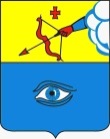 «Глаз кар» муниципал кылдытэтлэн кар Думаез (Глаз кар Дума)N п/пВыявленное нарушениеРекомендации по устранению выявленного нарушенияСрок устранения выявленного нарушенияN п/п Основание для проведения осмотра зданий, сооружений Наименование объекта осмотра Адрес проведения осмотра Номер и дата акта осмотра Лица, проводившие осмотр Отметка о выдаче рекомендаций (выдавались/не выдавались), срок устранения выявленных нарушений Лица, подготовившие рекомендации Отметка о выполнении рекомендаций (выполнены/не выполнены) 1 2 3 4 5 6 7 8 9 